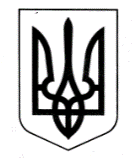 УКРАЇНАЧОРНОМОРСЬКА МІСЬКА РАДАОдеського району Одеської областіРІШЕННЯ    20.12.2022                                                                  № 280-VIIIПро    затвердження Міської   цільової   програми   часткової компенсації вартості закупівлі електрогенераторів для забезпечення потреб об’єднань співвласників багатоквартирних будинків Чорноморської міської територіальної громади під час підготовки опалювального сезону 2022/2023 роківЗ метою забезпечення мешканців об’єднань співвласників багатоквартирних будинків альтернативними джерелами енергопостачання, беручи до уваги звернення  ОСББ                                                 (від 18.11.2022 вх. № 3614-22, від 28.11.2022 вх. № 3736-22), враховуючи рекомендації постійної комісії з фінансово-економічних  питань, бюджету, інвестицій та комунальної власності, на підставі ст.  26 Закону України «Про місцеве самоврядування в Україні», Чорноморська міська рада Одеського району Одеської області вирішила:1.  Затвердити Міську цільову програму часткової компенсації вартості закупівлі електрогенераторів для забезпечення потреб об’єднань співвласників багатоквартирних будинків Чорноморської міської територіальної громади під час підготовки опалювального сезону 2022/2023 років (додається).2.  Визначити відділ комунального господарства та благоустрою Чорноморської міської ради Одеського району Одеської області відповідальним за реалізацію даної програми.3. Відділу комунального господарства та благоустрою Чорноморської міської ради Одеського району Одеської області забезпечити виконання даної програми в межах обсягу видатків, передбачених у бюджеті Чорноморської міської територіальної громади  на відповідні роки.4. Контроль за виконанням даного рішення покласти на постійну комісію з                        фінансово-економічних питань, бюджету, інвестицій та комунальної власності, заступника міського голови Руслана Саїнчука.         Міський голова	                          Василь Гуляєв